Publicado en Madrid el 16/07/2021 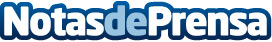 Rentokil Initial: Chinches y otras plagas, compañeros indeseados en el Camino de SantiagoLos albergues, hostales y pensiones reciben cada año a miles de peregrinos que se lanzan a la aventura para hacer el Camino de Santiago. La presencia de chinches, garrapatas, pulgas o mosquitos en estos alojamientos puede arruinar la experienciaDatos de contacto:Gema Izquierdogema@alanaconsultores.com615271334Nota de prensa publicada en: https://www.notasdeprensa.es/rentokil-initial-chinches-y-otras-plagas Categorias: Nacional Viaje Sociedad Entretenimiento Mascotas Restauración http://www.notasdeprensa.es